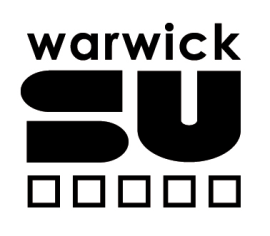 BOARD OF TRUSTEES Date:	14th December 2016              Time:  16.30pm	     Venue:  MR4/5 SUHQ					                Meeting Quorum: 10MINUTES   Circulation:Luke Pilot, Hope Worsdale, Becky Gittins, Chloe Wynne, Marissa Beatty, Ted Crowson, Nathaniel Shiers, Sam Fry, Emily Dunford, Sophie Worrall, Dammy Sokale, Jonas Eberhardt, Richard Adetunji, James Hunt, Emma Cox, Nyasha Pitt, Graham Parker, Helen Timbrell, Jacqui Clements, Tracey Grant, David Dedman, Faye Lloyd.2.1.O	APOLOGIES FOR ABSENCE	Nyasha Pitt, Graham Parker, Dammy Sokale, Jonas Eberhardt, 	Richard Adetunji2.2.O	DECLARATION OF CONFLICT OF INTEREST	The Sabbatical Officer Team registered a conflict of interest in 	agenda item number 2.10.O.2.3.O	MINUTES OF THE PREVIOUS MEETING – OPENResolved: That the open minutes of the 17th October 2016 were approved as true and accurate record of that meeting.2.4.O	MATTERS ARISING	None.2.5.O		  CHAIRS BUSINESSStudent OccupationStudent occupation currently taking place in The Slate, NSh and HW in communication with the University and student protestors to progress the negotiations, any further developments will be reported to the Board of Trustees.Autumn ElectionsTerm one elections taken place, largely successful, co options conducted for unfilled posts. Resignation received from one of the part time officers, position has now been co-opted.By- Law ChangeThe Board of Trustees discussed the concerns raised during the email vote process.  Frequency of which changes to the by-laws and the potential to open the system up to flaws in the democracy process acknowledged.SF reported that the reasoning behind the 5% quorum was to promote turnout, to motivate campaigners and encourage a larger turnout.BG surmised quorum figure raised at the last democracy review to create a culture change, to encourage active campaigning. EC raised the issue around the principles of how many times changes are made as opposed to the content.Most outside organisations by-laws are written and remain the same for several years, they are tested,  there can be a tendency within Student Unions’ to have incredibly detailed documents  compared to a lot of charities, potential to request clearly written documents outlining the vision and value, as opposed to being over descriptive.HW – requirement to ensure tested but tested in such a way that it isn’t of detriment to member engagement. NSh – With regards to By- Law changes requirement to ensure that all our members have the ability whilst they are studying here to actually change the By-Laws, some members are only here for one year and if they believe there is something structurally that should be changed they should have the same ability as those students who are here for three or four years.DD advised the Board of Trustees that given the number of by-law changes in the last five years there were now some contradictions in place.  Requirement to identify the contradictions and consider a mechanism that allows changes to take place that improve engagement which also effectively manages the risks.2.6.O		  2015 – 2016 STATUTORY 	ACCOUNTS/AUDIT REPORT 							      (WSU/SUSW/MSL)		  Previously circulated papers and papers tabled noted.  		  To note first draft prior to incorporation of pension deficit.		  TG talked through the associated notes and figures to the 			  accounts.		  JC reported that the Audit and Risk Committee had had sight of 		  the accounts, external auditors given assurance that the numbers 	             are correct. 			  It was proposed that given the delay due to the pension deficit 			  issue that the statutory accounts be submitted for approval as 			  part of the Board of Trustees strategy session taking place in 			  January 2017, comments to be submitted to TG in advance of that 		  session.    		  NSh raised the issue of insurer’s view of a deficit figure over a 			  period of years. 		  TG reported that the Students’ Union held a separate insurance 		  policy for the pension deficit (PPF levy).		  Cover sheet to be submitted with the accounts at the strategy 			  session outlining the major changes.		  Requirement to prepare detailed explanation with regard to the 		  deficit figure for circulation to stakeholders and the wider 			  community (including the website) acknowledged.		  Resolved: TG to finalise accounts and submit to the Board of 			  Trustees Strategy session for approval.  TG to prepare explanation 		  text for distribution as required. 2.7.O		 MANAGEMENT ACCOUNTS – OCTOBER 2016 		 Papers noted. 		 TG reported excellent October result, income almost exactly on 		 	 target against budget; surpluses generated from delay in spend in 		 staff costs, professional fees around implementation of new 			 systems, depreciation around systems.		 IT systems spend to take place in the current financial year.		 Resolved: Year to date figures for the end of October 2016 and the 		 debt provision noted. Matters for decision/discussion2.8.O		COMMUNICATIONS STRATEGY ROADMAP 		JB in attendance for this agenda item.	           Paper noted.  Presentation received.		SF raised the issue of the new Communications and Marketing 			Manager post, would a new post not be better suited in the area of 		Membership Services rather than communication as it would allow 		the individual to be more student focused. 		JB advised that having knowledge of many different models with 		experts working across different areas of an organisation,  it was 		not considered that that approach would be the right one for this 		organisation, requirement  to have 	a dedicated communication 			specialised resource.		JC  reported that discussions had taken place with the senior team 		around developing the structures to deliver on the strategic aims 		across all areas, none looking in isolation but not yet in a 			position to have fully formulated proposals, one potential proposal 		coming forward from  the Membership Services Department, 			requirement to have an individual focusing and drawing 				together the projects. 		It was noted that the Communications and Marketing Manager post 		was at a £21K additional cost.		Discussion took place as to whether the post would attract a 			greater pool of applicants if advertised as a permanent post, and 		should management of Reception sit within this role. JC reported that she had been in conversation with other colleagues looking to recruit Marketing and Communications staff at this level, ordinarily a proposal such as this would not be submitted part way through the year but given the strategic approach did not want to stop the development of what is critical to this, very conscious about asking for a permanent post significant commitment to make when we do not have the rest of the plan for the next three/four years in place, this was part of the reasoning behind the decision, if suitable applications not forthcoming, revised proposal would be submitted back to the Board of Trustees.  The Board expressed their support for the strategy as presented and congratulated the Communications Director on the quality of the report.		Resolved:  		The roadmap for the development of the Communications 			Strategy and the emerging priority areas for action, approved, 			unanimously. 
		The team structure changes (as described in section 4 of the 			document) i.e. a new Grade 7 post with some changes to line 			management arrangements, the associated budgetary implications 		of the new Grade 7 post and timelines for consultation and 			recruitment. (section 5.1.1 of Annex A), approved, unanimously.
		The likely future request for a substantive one-off investment in the 		website and brand development project; further proposals to the 		resourcing and structure of the communications and marketing 			function - including insight and research, noted.2.9.O		FINANCE STRATEGY/RESERVES POLICY		Papers noted, presented by JC.		Discussion took place with regards to the wording ‘designated for 		building infrastructure development’ and how that could be 			perceived.  Infrastructure could relate to a number of areas such as 		the website and not necessarily just the building.  It was noted that 		this would not commit to building expenditure only. 		Concern raise that the word ’infrastructure could be interpreted in 		any number of ways, is the word ‘infrastructure protective enough?		JC acknowledged the concerns but felt that the it was not so much 		about ‘protecting’ but stating that the Students’ Union are building 		reserves in order to have the financial ability to invest wherever 			appropriate to invest strategically at  the point investment required, 		rather than protected.		Requirement to ensure Trustees responsibility to the pension deficit 		and the provision for it is acknowledged and noted was agreed.		Financial Strategy		JC noted requirement to review the acid test ratio entry following 		the pension discussion, modification to section twenty nine, bullet 		point three required to reflect this and incorporate the meaning of 		‘acid test ratio’, to discuss with JH.		Resolved: With amendment to section twenty nine bullet point 			three as above Finance Strategy approved, unanimously.   		Reserves Policy approved, unanimously.2.10.O	SABBATICAL PAY REVIEW		Paper noted.		SF raised the question of at what rate would the salary be 			advertised if the salary is only being finalised five 	days before the 		Officer elections begin. 		JC reported that the salary would be advertised as it currently 			stands but noted as  subject to review.		Sabbatical Pay Review Sub Committee - Expression of interest 			received from SF, SW, and EC. 		Resolved: JK to email those trustees not present requesting 			expressions of interest, email vote to take place thereafter.		Timeline approved, unanimously.2.11.O	SUSW SHARE ISSUE 		Paper noted. 		Item deferred.Matters for information2.12.O	TRUSTEES TRAINING EVENT	Paper noted.  	To note specific finance training session to take place between   3.00pm – 4.00pm, immediately prior to the main agenda sessions.	Resolved: Training plan noted.2.13.O	COMMITTEE CHAIRS FEEDBACK – OPEN (Verbal)Audit & RiskBoar MOU – discussed, to be readdressed with relevant parties and more broadly with media societies generally.Server & IT Update – update received, going well.Finance & HREvent Planning Pack  Approvals – sub group approved (BG/DD/RA and CW in the absence of RA) to approve packs not submitted by the deadline for the meeting but for which approval required before the next scheduled Finance & HR Committee meeting.Equal Opportunities Report - presented by LS, fits well with the Equality and Diversity work currently taking place. Search & NominationsTrustees Training 2016 – 2017 - discussed.2.14.O	ANY OTHER BUSINESS - OPEN	None.		  Time and Date of Next Meeting:  Noted.